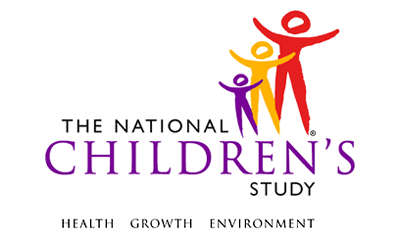 Core Questionnaire - Adult*This instrument is OMB-approved for multi-mode administration but this version of the instrument is designed for administration in this/these mode(s) only.This page intentionally left blank.Core Questionnaire - AdultTABLE OF CONTENTSGENERAL PROGRAMMER INSTRUCTIONS:	1GENERAL HEALTH - (6M, THEN ANNUAL AT 12 M)	3EMPLOYMENT - (6M, THEN ANNUAL AT 12 M)	4OCCUPATION - (6M, THEN ANNUAL AT 12 M)	8EDUCATION - (6M, THEN ANNUAL AT 12 M)	10This page intentionally left blank.Core Questionnaire - AdultGENERAL PROGRAMMER INSTRUCTIONS:WHEN PROGRAMMING INSTRUMENTS, VALIDATE FIELD LENGTHS AND TYPES AGAINST THE MDES TO ENSURE DATA COLLECTION RESPONSES DO NOT EXCEED THOSE OF THE MDES.  SOME GENERAL ITEM LIMITS USED ARE AS FOLLOWS: Instrument Guidelines for Participant and Respondent IDs:PRENATALLY, THE P_ID IN THE MDES HEADER IS THAT OF THE PARTICIPANT (E.G. THE NON-PREGNANT WOMAN, PREGNANT WOMAN, OR THE FATHER).	POSTNATALLY, A RESPONDENT ID WILL BE USED IN ADDITION TO THE PARTICIPANT ID BECAUSE SOMEBODY OTHER THAN THE PARTICIPANT MAY BE COMPLETING THE INTERVIEW. FOR EXAMPLE, THE PARTICIPANT MAY BE THE CHILD AND THE RESPONDENT MAY BE THE MOTHER, FATHER, OR ANOTHER CAREGIVER.  THEREFORE, MDES VERSION 2.2 AND ALL FUTURE VERSIONS CONTAIN A R_P_ID (RESPONDENT PARTICIPANT ID) HEADER FIELD FOR EACH POST-BIRTH INSTRUMENT.  THIS WILL ALLOW ROCs TO INDICATE WHETHER THE RESPONDENT IS SOMEBODY OTHER THAN THE PARTICIPANT ABOUT WHOM THE QUESTIONS ARE BEING ASKED. A REMINDER:  ALL RESPONDENTS MUST BE CONSENTED AND HAVE RECORDS IN THE PERSON, PARTICIPANT, PARTICIPANT_CONSENT AND LINK_PERSON_PARTICIPANT TABLES, WHICH CAN BE PRELOADED INTO EACH INSTRUMENT.  ADDITIONALLY, IN POST-BIRTH QUESTIONNAIRES WHERE THERE IS THE ABILITY TO LOOP THROUGH A SET OF QUESTIONS FOR MULTIPLE CHILDREN, IT IS IMPORTANT TO CAPTURE AND STORE THE CORRECT CHILD P_ID ALONG WITH THE LOOP INFORMATION.  IN THE MDES VARIABLE LABEL/DEFINITION COLUMN, THIS IS INDICATED AS FOLLOWS:  EXTERNAL IDENTIFIER: PARTICIPANT ID FOR CHILD DETAIL.GENERAL HEALTH - (6M, THEN ANNUAL AT 12 M)(TIME_STAMP_GH_ST).GH01000. Now I’d like ask about your general health.GH02000/(HEALTH). Would you say your health in general is ...(TIME_STAMP_GH_ET).EMPLOYMENT - (6M, THEN ANNUAL AT 12 M)(TIME_STAMP_EMP_ST).EMP01000. Because people's work situations can change, the next set of questions is about your work in just the past 12 months.EMP02000/(WORK_LAST_CONTACT). In the past 12 months, have you been employed at a job or business?EMP03000/(WORK_CURRENTLY). Are you currently employed?EMP04000/(WORK_HRS). How many hours per week do you work? |___|___|___|  HOURSEMP05000/(WORK_NAME_CONFIRM). Let me confirm the name of the place where you work.  I have it as {PARENT/CAREGIVER’S WORK PLACE NAME}.  Is this correct?EMP06000/(WORK_NAME). What is the name of the place where you work?______________________________________ EMP07000/(WORK_ADDRESS_VAR_CONFIRM_NEW). Let me confirm your work address. I have it as {PARENT/CAREGIVER’S WORK ADDRESS}. Is this correct?EMP08000. What is your work address?(WORK_ADDRESS_1) __________________________________________________ADDRESS 1 - STREET/PO BOX(WORK_ADDRESS_2) ______________________________                                                                                                      ADDRESS 2(WORK_UNIT) ________________________                                                                                                      UNIT(WORK_CITY) ____________________                                                                                                      CITY(WORK_STATE) |___|___|                              STATE  (WORK_ZIP) |___|___|___|___|___|- ZIP CODE  (WORK_ZIP4) |___|___|___|___| ZIP+4 (TIME_STAMP_EMP_ET).OCCUPATION - (6M, THEN ANNUAL AT 12 M)(TIME_STAMP_OCC_ST).OCC01000. Next, I’d like to ask some questions about the type of work you do. OCC02000/(WORK_GROUP). Which one of the following groups does your job fall into?OCC03000/(WORK_GROUP_OTH). SPECIFY: ____________________________(TIME_STAMP_OCC_ET).EDUCATION - (6M, THEN ANNUAL AT 12 M)(TIME_STAMP_EDU_ST).EDU01000. Next, I would like to ask you about your education.EDU02000/(EDUC). What is the highest degree or level of school you have completed?EDU03000/(SCHOOL_CURRENTLY). Are you currently attending or enrolled in any courses from a school, college, or university?EDU04000/(SCHOOL_FT). Are you currently taking courses full-time or part-time?(TIME_STAMP_EDU_ET).Event Category:Time-BasedEvent:6M, 12M, 24M, 36M, 48M, 60MAdministration:N/AInstrument Target:Primary CaregiverInstrument Respondent:Primary CaregiverDomain:QuestionnaireDocument Category:QuestionnaireMethod:Data Collector AdministeredMode (for this instrument*):In-Person, CAI;
Phone, CAIOMB Approved Modes:In-Person, CAI;
Phone, CAI;
Web-Based, CAIEstimated Administration Time:2 minutesMultiple Child/Sibling Consideration:Per EventSpecial Considerations:N/AVersion:1.0MDES Release:4.0DATA ELEMENT FIELDSMAXIMUM CHARACTERS PERMITTEDDATA TYPEPROGRAMMER INSTRUCTIONSADDRESS AND EMAIL FIELDS100CHARACTERUNIT AND PHONE FIELDS10CHARACTER_OTH AND COMMENT FIELDS255CHARACTERLimit text to 255 charactersFIRST NAME AND LAST NAME30CHARACTERLimit text to 30 charactersALL ID FIELDS36CHARACTERZIP CODE5NUMERICZIP CODE LAST FOUR4NUMERICCITY50CHARACTERDOB AND ALL OTHER DATE FIELDS (E.G., DT, DATE, ETC.)10NUMERICCHARACTERDISPLAY AS MM/DD/YYYYSTORE AS YYYY-MM-DDHARD EDITS:MM MUST EQUAL 01 TO 12DD  MUST EQUAL 01 TO 31YYYY MUST BE BETWEEN 1900 AND CURRENT YEAR.TIME VARIABLESTWO-DIGIT HOUR AND TWO-DIGIT MINUTE, AM/PM DESIGNATIONNUMERICHARD EDITS:HOURS MUST BE BETWEEN 00 AND 12; MINUTES MUST BE BETWEEN 00 AND 59PROGRAMMER INSTRUCTIONSINSERT DATE/TIME STAMPPRELOAD PARTICIPANT ID (P_ID) AND RESPONDENT ID (R_P_ID) FOR ADULT CAREGIVER.LabelCodeGo ToExcellent1Very good2Good3Fair4Poor5REFUSED-1DON'T KNOW-2SOURCEBehavioral Risk Factor Surveillance System (BRFSS) 2011PROGRAMMER INSTRUCTIONSINSERT DATE/TIME STAMPPROGRAMMER INSTRUCTIONSINSERT DATE/TIME STAMPLabelCodeGo ToYES1NO2TIME_STAMP_EMP_ETREFUSED-1TIME_STAMP_EMP_ETDON'T KNOW-2TIME_STAMP_EMP_ETSOURCENational Children’s Study, Vanguard Phase LabelCodeGo ToYES1NO2TIME_STAMP_EMP_ETREFUSED-1TIME_STAMP_EMP_ETDON'T KNOW-2TIME_STAMP_EMP_ETSOURCEAvon Longitudinal Survey of Parents And Children (ALSPAC) New Mother QuestionnaireLabelCodeGo ToREFUSED-1DON'T KNOW-2SOURCEHerald StudyPROGRAMMER INSTRUCTIONSDISPLAY HARD EDIT IF WORK_HRS < 0 OR > 112.DISPLAY SOFT EDIT IF WORK_HRS IS > 80 BUT ≤ 112.IF WORK_NAME COLLECTED DURING PREVIOUS INTERVIEW FOR R_P_ID AND WORK_NAME ≠ -1 OR -2:GO TO WORK_NAME_CONFIRM.PRELOAD LAST VALUE FOR WORK_NAME FOR R_P_ID.OTHERWISE, GO TO WORK_NAME.LabelCodeGo ToYES1WORK_ADDRESS_VAR_CONFIRM_NEWNO2REFUSED-1DON'T KNOW-2SOURCEEvaluation of Community Health Marriage Incentive and NLSY (modified)PROGRAMMER INSTRUCTIONSDISPLAY LAST VALUE OF WORK_NAME FOR R_P_ID IN "PARENT/CAREGIVER'S WORK PLACE NAME".IF WORK_NAME_CONFIRM =1, GO TO PROGRAMMER INSTRUCTIONS FOLLOWING  WORK_NAME.OTHERWISE, IF WORK_NAME_CONFIRM = - 2, -1, OR -2, GO TO WORK_NAME.LabelCodeGo ToREFUSED-1DON'T KNOW-2SOURCEEvaluation of Community Health Marriage Incentive and NLSY (modified)PROGRAMMER INSTRUCTIONSIF WORK_ADDRESS_1, WORK_ADDRESS_2, WORK_CITY, WORK_STATE, AND WORK_ZIP COLLECTED DURING A PREVIOUS INTERVIEW FOR CURRENT R_P_ID AND ALL VALUES ≠ -1 OR -2:GO TO WORK_ADDRESS_VAR_CONFIRM_NEW.PRELOAD LAST COLLECTED WORK_ADDRESS_1, WORK_ADDRESS_2, WORK_UNIT, WORK_CITY, WORK_STATE, WORK_ZIP, AND WORK_ZIP4 FOR CURRENT R_P_ID.OTHERWISE, IF WORK_ADDRESS_1, WORK_ADDRESS_2, WORK_CITY, WORK_STATE, AND WORK_ZIP NOT COLLECTED PREVIOUSLY FOR CURRENT R_P_ID OR ALL VALUES = -1 OR -2, GO TO EMP08000.LabelCodeGo ToYES1TIME_STAMP_EMP_ETNO2REFUSED-1DON'T KNOW-2SOURCENational Children’s Study, Vanguard PhasePROGRAMMER INSTRUCTIONSDISPLAY LAST COLLECTED WORK_ADDRESS_1, WORK_ADDRESS_2, WORK_UNIT, WORK_CITY, WORK_STATE, WORK_ZIP, AND WORK_ZIP4 FOR CURRENT R_P_ID IN "PARENT/CAREGIVER'S WORK ADDRESS".IF WORK_ADDRESS_VAR_CONFIRM_NEW = 2, -1, OR -2, GO TO EMP08000.OTHERWISE, GO TO TIME_STAMP_EMP_ET.INTERVIEWER INSTRUCTIONSPROBE AND ENTER AS MUCH INFORMATION AS ADULT CAREGIVER KNOWS.SOURCENational Children’s Study, Vanguard PhaseLabelCodeGo ToREFUSED-1DON'T KNOW-2LabelCodeGo ToREFUSED-1DON'T KNOW-2LabelCodeGo ToREFUSED-1DON'T KNOW-2LabelCodeGo ToREFUSED-1DON'T KNOW-2LabelCodeGo ToREFUSED-1DON'T KNOW-2LabelCodeGo ToREFUSED-1DON'T KNOW-2LabelCodeGo ToREFUSED-1DON'T KNOW-2PROGRAMMER INSTRUCTIONSINSERT DATE/TIME STAMPPROGRAMMER INSTRUCTIONSIF WORK_LAST_CONTACT OR WORK_CURRENTLY=2, -1, OR -2, GO TO TIME_STAMP_EDU_ST.PROGRAMMER INSTRUCTIONSINSERT DATE/TIME STAMPINTERVIEWER INSTRUCTIONSIF USING SHOWCARDS, DO NOT READ RESPONSE OPTIONS AND REFER TO APPROPRIATE SHOWCARD.IF NOT USING SHOWCARDS, READ RESPONSE OPTIONS.LabelCodeGo ToMANAGEMENT1TIME_STAMP_OCC_ETBUSINESS AND FINANCIAL2TIME_STAMP_OCC_ETCOMPUTER AND MATHEMATICS3TIME_STAMP_OCC_ETARCHITECTURE AND ENGINEERING4TIME_STAMP_OCC_ETLIFE,PHYSICAL AND SOCAIL SCIENCES5TIME_STAMP_OCC_ETCOMMUNITY AND SOCIAL SERVICES6TIME_STAMP_OCC_ETLEGAL7TIME_STAMP_OCC_ETEDUCATION, TRAINING, AND LIBRARY SCIENCE8TIME_STAMP_OCC_ETARTS, DESIGN, ENTERTAINMENT, SPORTS, AND MEDIA9TIME_STAMP_OCC_ETHEALTHCARE PRACTITIONERS AND TECHNICIANS10TIME_STAMP_OCC_ETHEALTH CARE SUPPORT11TIME_STAMP_OCC_ETPROTECTIVE SERVICES12TIME_STAMP_OCC_ETFOOD PREPARATION AND SERVING13TIME_STAMP_OCC_ETBUILDING AND GROUNDS CLEANING AND MAINTENANCE14TIME_STAMP_OCC_ETPERSONAL CARE AND SERVICE15TIME_STAMP_OCC_ETSALES AND RELATED WORK16TIME_STAMP_OCC_ETOFFICE AND ADMINISTRATIVE SUPPORT17TIME_STAMP_OCC_ETFARMING , FISHING, AND FORESTRY18TIME_STAMP_OCC_ETCONSTRUCTION AND EXTRACTION19TIME_STAMP_OCC_ETINSTALLATION, MAINTENANCE, AND REPAIR20TIME_STAMP_OCC_ETPRODUCTION21TIME_STAMP_OCC_ETTRANSPORTATION AND MATERIAL MOVING22TIME_STAMP_OCC_ETMILITARY SPECIFIC23TIME_STAMP_OCC_ETOTHER OCCUPATION-5REFUSED-1TIME_STAMP_OCC_ETDON'T KNOW-2TIME_STAMP_OCC_ETSOURCEBureau of Labor Statistics, Standard Occupational Classification 2010 (modified)LabelCodeGo ToREFUSED-1DON'T KNOW-2SOURCEBureau of Labor Statistics, Standard Occupational Classification 2010 (modified)PROGRAMMER INSTRUCTIONSINSERT DATE/TIME STAMPPROGRAMMER INSTRUCTIONSINSERT DATE/TIME STAMPINTERVIEWER INSTRUCTIONSIF USING SHOWCARDS, DO NOT READ RESPONSE OPTIONS AND REFER TO APPROPRIATE SHOWCARD.IF NOT USING SHOWCARDS, READ RESPONSE OPTIONS.LabelCodeGo ToLESS THAN A HIGH SCHOOL DIPLOMA OR GED1HIGH SCHOOL DIPLOMA OR GED2SOME COLLEGE BUT NO DEGREE3ASSOCIATE DEGREE4BACHELOR’S DEGREE (FOR EXAMPLE, BA, BS)5POST-GRADUATE DEGREE (FOR EXAMPLE, MASTER'S OR DOCTORAL)6REFUSED-1DON’T KNOW-2SOURCEAmerican Community Survey (ACS) 2007 (modified)LabelCodeGo ToYES1NO2TIME_STAMP_EDU_ETREFUSED-1TIME_STAMP_EDU_ETDON'T KNOW-2TIME_STAMP_EDU_ETSOURCEEarly Childhood Longitudinal Program, Kindergarten Cohort (ECLS-K)LabelCodeGo ToFULL-TIME1PART-TIME2REFUSED-1DON'T KNOW-2SOURCEEarly Childhood Longitudinal Program, Kindergarten Cohort (ECLS-K)PROGRAMMER INSTRUCTIONSINSERT DATE/TIME STAMP